 KENDRIYA VIDYAALAY (SSB ) GWALDAMREGISTRATION FOR ADMISSION TO CLASS XI (SCIENCE/HUMANITIES) 2020-21DATE OF FILIING: 	/ 	/2020BOARD ROLL NO OF CLASS X ..................OPTION FORM FOR CLASS XI SCIENCE (  ) / HUMANITIES (   ) PUT ( tick )NAME OF THE STUDENT: MST. / MS. 	SEX (M /F)  	M0THER’S NAME: MRS.  	FATHER'S NAME: MR.  	PR0FESSI0N/ OCCUPATION OF PARENT'S: 	(ATTACH PROOF IF GOVT EMPLOYEE]S. CASTE CATEGORY: GEN/ SC/ ST/ OBC (	) (ATTACH PROOF)G. DATE OF BIRTH: 	/	/ 	(IN WORDS  	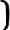 ADMISSION NO. : 	(IF STUDENT OF KV]PERMANENT  ADDRESS:  	LOCAL ADDRESS:  	OFFICE ADDRESS OF PARENTS WITH DESIGNATION:              I .  (FATHER)  	II. (MOTHER]  	11 PHONE/ MOBILE NO.(FATHER/LOCAL GUARDIAN)( PERSONAL)( 1 ). 	(2). 	(OFFICE) 	        	(MOTHER] 	V. (ANY OTHER)  	12. EMA I L ID: 1. (FATHER) 	II. (MOTHER)  	III. (STUDENT  IF)   	13. BLOOD GROUP:	 (ATTACH PROOF)  14. MONTH LY INCOME  OF  PARENTS:   	1 4. ADMISSIBILITU OF FEES /REIMBURSEMENT FROM YOUR DEPARTMENT (YES/NO): 	   15. WHETHER STUDENT IS SINGLE GIRL CHILD (YES/ NO): 	(ATTACH PROOF)17. N.AME OF SCHOOL FROM WHICH CLASS X PASSED:  	l8.YEAR OF PASSING CLASS X:  	T0TAL C.G.P.A./PERCENTAGF  OBTAINED: 	(ATTACH GRADE/ MARKS SHEET)TOTAL G.P. / PERCENTILE  IN MATHS + SCIENCE:    		 2 1 *CONCESSION OF GRADE P0INTS (IF APPLICABI.E]: 	(ATTACH PROOF)PEROFORMANCE IN CLASS X  (ATTACH PHOTOCOPY OF MARK SHEET)23. CHOICE OF SUBJECTS: COMPUKORY SUBJECTS AND OPTIONAL SUBJECTS:-SCIENCE: - ENGLISH CORE, PHYSICS, CHEMISTRY, MATHS/ BIOLOGY, CS/HINDI CORE HUMANITIES:- ENGLISH CORE , GEOGRAPHY, ECONOMICS,  PHYSICAL EDUCATION , HISTORY, HINDI CORESUBJECT: 1………………………       2……………………………     3………………………………                4………………………….    5………………………………  6…………………….………….OPTION ONCE EXERCISED WILL BE FINAL AND NO CHANGE IN OPTIONAL SUBJECTS WILL BE ALLOWED.*NOTE: 1. CONCESSION OF GRADE POINTS WILL BE ALLOWED TO THE PARTICIPANTS OF SPORTS/GAMES/SCOUT- GUIDE/ NCC/ ADVENTURE ACTIVITIES AND SC/ST CANDIDATES AS PER KVS RULES. 2.  DULY FILLED IN OPTION FORM TO BE SUBMITTED BY THE ELIGIBLE CANDIDATE AS PER THE MERIT LIST OF PERCENTAGE ALONG WITH THE STATEMENT OF GRADE/ GRADE POINTS LATEST BY 22-07-2020 (02:00 PM).3. MERE SUBMISSION OF OPTION FORM WILL NOT CONFER ANY RIGHT OF ADMISSION. ADMISSION WILL 8E GRANTED AS PER KVS RULES.                                                                   DECLARATION  CERTIFIED THAT THE INFORMATION FURNISHED ABOVE IS CORECT AND I WILL NOT OPT/REQUEST FOR THE CHANGE OF SUBJECT AT LATER STAGE & IF SELECTED AND ADMITTED  I SHALL ABIDE BY THE RULES AND REGULATIONS OF THE VIDYALAYA.SIGNATURE OF STUDENT                                   SIGNATURE OF FATHER/MOTHER/GUARDIAN NAME DATE:_____________		DATE:______________FOR ADMISSION IN CHARGEI HAVE CHECKED THE ELIGIBILITY OF THE STUDENT FOR STREAM SCIENCE HUMINITIES HE/SHE HAS OPTED AND CANDIDATE IS ELIGIBLE AND RECOMMENDED FOR ………………………… SREAM WITH FOLLOWING SUBJECT:SUBJECT: -------------------------------------------------------------------------------                                                                                                                           SIGNATURE   ADMISSION I/C	PRINCIPAL’ ORDER    ADMIT ------------------------------------------------ IN CLASS-XI ---------------- STREAM WITH SUBJECTS       ------------------------------------------------                                                                                      SIGNATURE OF PRINCIPAL	OFFICE USEDETAILS OF FEES:                      ADMISSION FEE:       _________     		 TUITION FEE:                _________            	  VVN                             _________   	 COM.FEE                       _________	                        	        _________	TOTAL: ____________RECEIVED RS.________, RECEIPT NO:_______________ & DATE________________ADMISSION NO___________  &   ADMITTED _________ IN CLASS______________STREAM, NAME AND OTHER DETAILS ARE ENTERED IN THE ATTENDANCE REGISTER.	                                                                           SIGNATURE  & NAME OF CLASS TR.	     DATE:--KENDRIYA VIDYAALAY (SSB ) GWALDAMSELF DECLARATION FORMAT I------------------------------------, Father /Mother Of Master /Miss -----------------------------Age------------- years, resident of ----------------------------------------------------------------------------------------------------------------------------- (complete address), do hereby declare that the information  given in admission form of the admission in Kendriya Vidyalaya ------------------ and in the enclosed documents is true to the best of my knowledge and belief and nothing has been concealed therein. I am well aware of the fact that if the information given by me is proved false /not true at any point of time, admission will be cancelled and I will be liable to legal actions as per guidelines of KVS and any benefits accrued by me or my ward shall be summarily cancelled.Date---------------Place---------------Signature of the Parent/Guardian-------------------------------Signature of the Parent/Guardian-------------------------------SIGNATURE I/C EXAM                                                                                                                            PRINCIPAL Recent photoSUBJECTHINDIENGLISHMATHSSCIENCESOCIAL SCIENCEITTOTAL % WITHOUT  IT*CONCESSION IF ANYTOTAL %Documents checklistS.No.DocumentIf  enclosed Tick Verification of documents by Teacher ,I/C1.Date Of Birth Certificate2.Residential Proof( अगर किरायानामा है तो मालिक के नाम व उसी पता का नवीन बिजली बिल या अन्य  प्रमाण )3.Caste Certificate          (If Applicable)4.Income Certificate      (If Applicable)5.Service Certificate      (If Applicable)6.Salary slip                   (If Applicable)7.Transfer Certificate    (If Applicable)8.TC9.Adhar Card10.Single Girl Child Certificate    (If Applicable)11.Distance Self Declaration12.Blood Group13.Disability Certificate               (If Applicable)